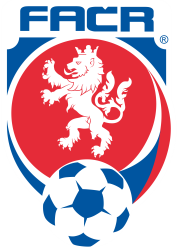       Fotbalová asociace České republiky	             Komise rozhodčích  ŘK M	                  Na Střelnici 39, 779 00 OlomoucZápis ze zasedání KR ŘK M č. 3 ze dne 2.5.2019(Olomouc)Vyhodnocení 21.-22. kolo soutěží :MSD – D: 21. koloBřeclav – Polná  65´ HCH  R – neoprávněně nařízen PK ve prospěch hostujícího týmu.                           79´ HCH  R – neoprávněně nařízen PK ve prospěch hostujícího týmu.MSD – E: 21. koloŠumperk - Opava „B“  68´ HCH  R+AR2 – neudělen OT ČK za surovou hru hostujícímu hráči.MSFL: 22. koloRýmařov - Hulín  31´ HCH R – nenařízen PK ve prospěch hostujícího týmu.Hlučín - Hulín  89´ HCH R – nenařízen PK ve prospěch hostujícího týmu.MSD – D: 22. koloVelká Bíteš – Břeclav  81´ HCH R  – nenařízen PK ve prospěch hostujícího týmu.Ždírec – Strání  17´ HCH R - nenařízen PK ve prospěch domácího týmu. MSD - E: 22. koloHFK – Přerov   16´HCH R – neoprávněně udělen OT ČK hostujícímu hráči.KR ŘKM projednali nedostatky rozhodčích uvedené v zápise STK 13/2018-19.KR ŘKM rozhodla, že v posledních kolech soutěží Fortuna MSD budou vyzkoušeni vybraní rozhodčí z meziskupiny.V termínu 15.5.2019 se uskuteční společný seminář R + DFA v Olomouci.Letní seminář rozhodčích a DFA se uskuteční v termínech 21.-22.6.2019. Program a místo KR ŘKM ještě upřesní. KR ŘKM upozorňuje všechny rozhodčí na povinnost uvést v ZoU důvody nařízení pokutového kopu.Zapsal:  Antonín Kordula						         Ing. Jan Zahradníček              sekretář KR ŘKM		        předseda KR ŘK M